定期進行環境稽核及維修工作並公佈結果 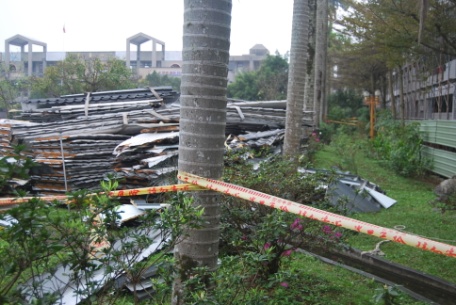 屋頂防漏工程-環境問題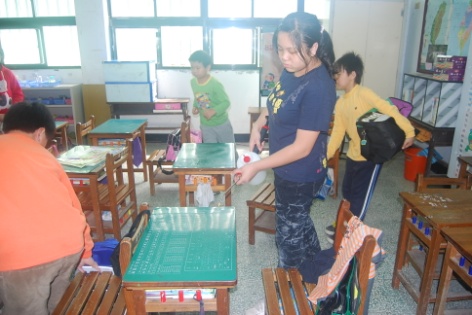 每週五消毒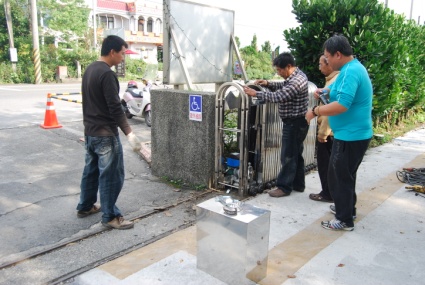 校門口電動門整修與維護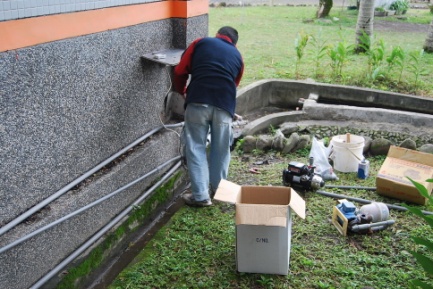 電力系統硬體的檢查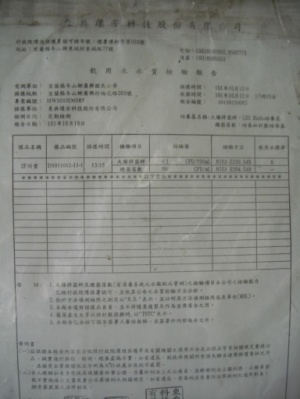 水質檢驗報告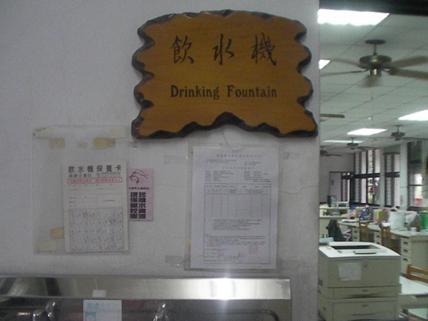 定期將學校飲用水體送檢化驗，定期保養、維護及管理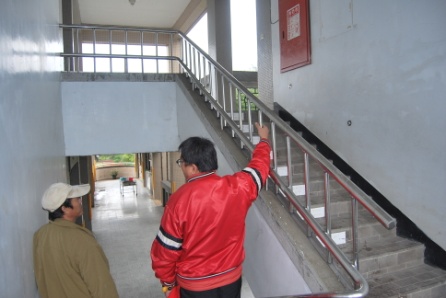 樓梯扶手加高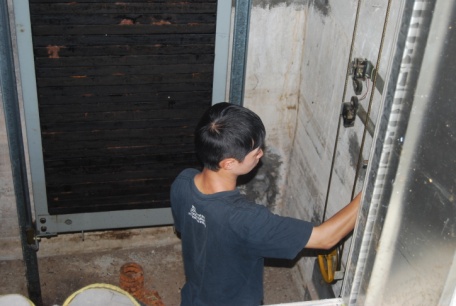 電力系統硬體--電梯維修與保養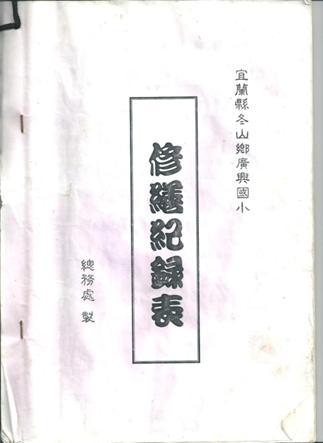 修繕紀錄簿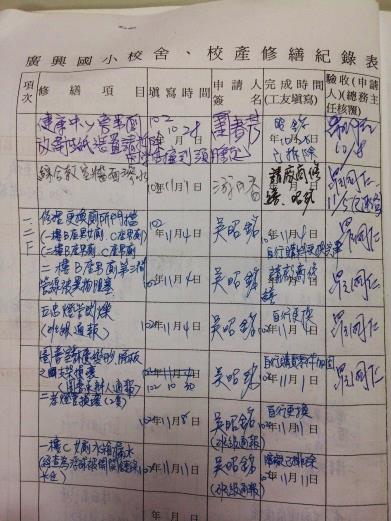 修繕紀錄表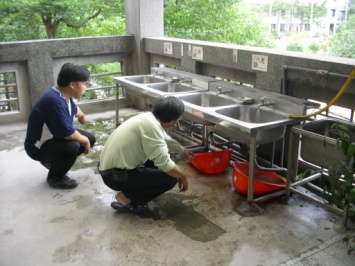 水系統硬體檢修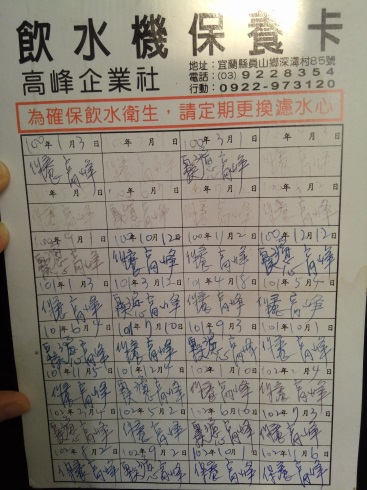 飲水機維修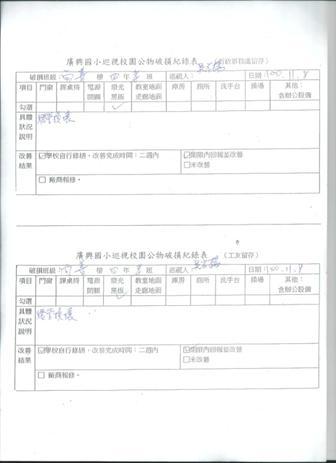 校園公物損壞紀錄表與維修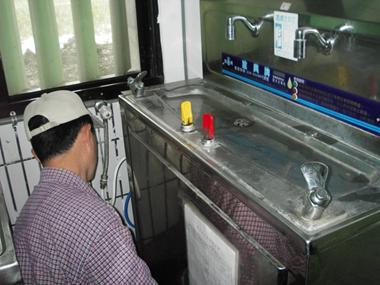 飲水機定期保養